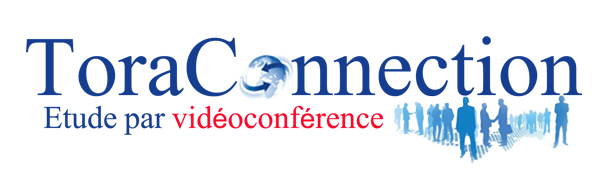 Combien de bougies doit on allumer à Hannouka ?תלמוד בבלי מסכת שבת דף כא עמוד בתנו רבנן: מצות חנוכה נר איש וביתו. והמהדרין - נר לכל אחד ואחד. והמהדרין מן המהדרין, בית שמאי אומרים: יום ראשון מדליק שמנה, מכאן ואילך פוחת והולך; ובית הלל אומרים: יום ראשון מדליק אחת, מכאן ואילך מוסיף והולך. וחד אמר: טעמא דבית שמאי - כנגד פרי החג, וטעמא דבית הלל - דמעלין בקדש ואין מורידין. אמר רבה בר בר חנה אמר רבי יוחנן: שני זקנים היו בצידן, אחד עשה כבית שמאי ואחד עשה כדברי בית הלל, זה נותן טעם לדבריו - כנגד פרי החג, וזה נותן טעם לדבריו - דמעלין בקדש ואין מורידין.Les commentateurs sont en divergence comment expliquer cette guémara. תוספות מסכת שבת דף כא עמוד בוהמהדרין מן המהדרין - נראה לר"י דב"ש וב"ה לא קיימי אלא אנר איש וביתו שכן יש יותר הידור דאיכא היכרא כשמוסיף והולך או מחסר שהוא כנגד ימים הנכנסים או היוצאים אבל אם עושה נר לכל אחד אפי' יוסיף מכאן ואילך ליכא היכרא שיסברו שכך יש בני אדם בבית.רמב"ם הלכות מגילה וחנוכה פרק ד הלכה אכמה נרות הוא מדליק בחנוכה, מצותה שיהיה כל בית ובית מדליק נר אחד בין שהיו אנשי הבית מרובין בין שלא היה בו אלא אדם אחד, והמהדר את המצוה מדליק נרות כמנין אנשי הבית נר לכל אחד ואחד בין אנשים בין נשים, והמהדר יתר על זה ועושה מצוה מן המובחר מדליק נר לכל אחד ואחד בלילה הראשון ומוסיף והולך בכל לילה ולילה נר אחד.כיצד הרי שהיו אנשי הבית עשרה, בלילה הראשון מדליק עשרה נרות ובליל שני עשרים ובליל שלישי שלשים עד שנמצא מדליק בליל שמיני שמונים נרות.מנהג פשוט בכל ערינו בספרד שיהיו כל אנשי הבית מדליקין נר אחד בלילה הראשון ומוסיפין והולכין נר בכל לילה ולילה עד שנמצא מדליק בליל שמיני שמונה נרות בין שהיו אנשי הבית מרובים בין שהיה אדם אחדLa Halakha en pratique :בית יוסף אורח חיים סימן תרעאונראה שהעולם שנוהגים להדליק בלילה הראשונה נר אחד ומוסיף והולך בכל לילה עד שבאחרונה הם שמנה ואפילו בני בית הרבה אינם עושים יותר דעתם כדעת התוספות דאי כהרמב"ם למה אינם עושים כמהדרין מן המהדרין:שולחן ערוך אורח חיים הלכות חנוכה סימן תרעא סעיף בכמה נרות מדליק; בלילה הראשון מדליק אחד, מכאן ואילך מוסיף והולך אחד בכל לילה עד שבליל האחרון יהיו שמונה, ואפילו אם רבים בני הבית לא ידליקו יותר.Explication du Rambam: הגה: וי"א דכל אחד מבני הבית ידליק (הרמב"ם), וכן המנהג פשוט; ויזהרו ליתן כל אחד ואחד נרותיו במקום מיוחד ; כדי שיהא היכר כמה נרות מדליקין (מהר"א מפראג).פרי חדש אורח חיים סימן תרעא סעיף בואפשר, דבהני תרי פירושי פליגי הנהו תרי אמוראי [שם] דחד אמר, דטעמא דבית שמאי כנגד ימים הנכנסין, וטעמא דבית הלל כנגד ימים היוצאין. וזהו כשיטת ר"י ז"ל, ולהכי בעינן היכר לידע ולהודיע כמה נכנסו וכמה יצאו. ואידך אמורא סבירא ליה כדעת הרמב"ם, ולהכי איצטריך לטעמא אחרינא, דטעמא דבית שמאי כנגד פרי החג, וטעמא דבית הלל דמעלין בקודש ולא מורידין. ולי נראה עיקר, דמהדרין מן המהדרין קאי אפילו לרישא דברייתא, לנר איש וביתו. ומיהו, אי עביד כדעת הרמב"ם כל שכן דאיכא הידור טפי, ודוק:שו"ת אור לציון חלק ד - הערות פרק מב - סדר ההדלקה הערה אונראה שמחלוקת הרמב"ם והתוס' תלויה בגדר פירסומי ניסא שיש למהדרין, שלתוס' עיקרו לבני רשות הרבים, כדי שידעו שנתגדל הנס בכל יום, (וראה עוד בתוס' בשבת כ"ד ע"א ד"ה מהו), ולכן אם רוצים לעשות את ההידור של מספר הימים, אי אפשר לעשות ההידור כמספר אנשי הבית, שאז לא יהיה ניכר הידור זה, שיאמרו כך יש בני אדם בבית, אבל לדעת הרמב"ם, אף שבעיקר המצוה יש תקנה להודיע ולפרסם את הנס, ועל כן תיקנו להניח בפתחי הבתים, וכמ"ש שם בפרק ג' הלכה ג', שמדליקים נרות בפתחי הבתים להראות ולגלות הנס, מכל מקום התוספת שמוסיפים המהדרין אינה להראות לבני רה"ר את הנס של אותו יום וכמה ימים עברו, אלא להרבות שמחה והודיה לקב"ה על הניסים שעשה, והיא לו ולבני ביתו, והרי הוא שמח ומודה לקב"ה, שאלמלא היה עושה נס והיו האויבים גוברים ח"ו לא היו אותן נפשות בעולם, ועל כן מדליק כמספר הנפשות. והמהדרין מן המהדרין מוסיפים על זה היכר לבני הבית שבכל יום גדל הנס, ולכן מוסיפים והולכים במספר הנרות. ועל כן אף שאין לבני רה"ר היכר במספר הימים, אין בכך כלום. (וראה לשון הרמב"ם שם בפרק ד' הלכה י"ב, מצות נר חנוכה מצוה חביבה היא עד מאד, וצריך אדם להזהר בה, כדי להודיע הנס ולהוסיף בשבח האל והודיה לו על הנסים שעשה לנו וכו', ע"ש).Peut-on laisser un enfant allumer une hanoukia en plus, si on est Séfarade ?\שו"ת אור לציון חלק ד - הערות פרק מב - סדר ההדלקה הערה אואין לחוש במה שהקטן מדליק נרות נוספים על של בעל הבית, שכיון שמדליק במקום נפרד, אין בכך חשש, שכן אף שלמרן שמדליקים בחוץ וכמו שנתבאר בבאורים לתשובה ד', אם אחד מבני הבית ירצה להוסיף נרות, אינו רשאי, שהרי יש כאן תוספת במקום אחד, כיון שמדליקים כולם בחוץ במקום אחד, ואין היכר במספר הנרות, וכסברת התוס' שנתבארה לעיל, מכל מקום הרי להרמ"א שמדליקים בבית, ואין מדליקים אחד ליד השני, אין חשש זה. וכן כתב הרמ"א בסימן תרע"א סעיף ב', שיזהרו ליתן כל אחד ואחד נרותיו במקום מיוחד, כדי שיהא היכר כמה נרות מדליקין, ע"ש. והרי נתבאר שם שמעיקר הדין המנהג בזה כהרמ"א, ולפי זה אין חשש אם אדם נוסף מבני הבית מדליק נרות חנוכה, ובלבד שלא יברך, וכפי שנתבאר לעיל.ועל כל פנים, אם הגיע הבן לגיל בר מצוה, ודאי שאין ליתן לו לברך, ואף להדליק לא ידליק בפני עצמו, אלא ינהג כמנהג כל בני ספרד שרק בעל הבית מדליק נרות חנוכה.Pourquoi le Chloulkhan Aroukh n’a pas écrit la loi simple ?שו"ת אור לציון חלק ד - הערות פרק מב - סדר ההדלקה הערה אואגב יש להעיר, למה השמיט מרן את עיקר הדין שדי בנר אחד בכל יום, וכתב רק דין המהדרין, שמוסיף והולך, דלכאורה היה צריך לכתוב שדי בנר אחד בכל לילה, ומי שרוצה להדר יוסיף כל לילה נר אחד. ונראה שכוונת מרן לומר, שאחר שהביא הרמב"ם שכן המנהג, אין אדם יכול לומר איני רוצה להיות מהמהדרין, שאין לו לשנות מן המנהג. אלא אם כן הוא עני שאין לו יותר מנר אחד, שאז יכול לסמוך על עיקר הדין, (וראה גם במ"ב ס"ק ג'), אבל בחינם אין לו לשנות מן המנהגילקוט יוסף מועדים מהלכות חנוכה סעיף זומכל מקום אם בליל ב' או ליל ג' והלאה יש לו שמן כשיעור החיוב וההידור, וחושש פן לא ישאר לו למחר, מוטב שידליק רק החיוב, ואת הנר של ההידור יניח למחר.Par Itshak Nabet pour Toraconnection avec l’aide du PROJECT aSCHOOT Retrouvez tous nos cours sur www.toraconnection.fr                         